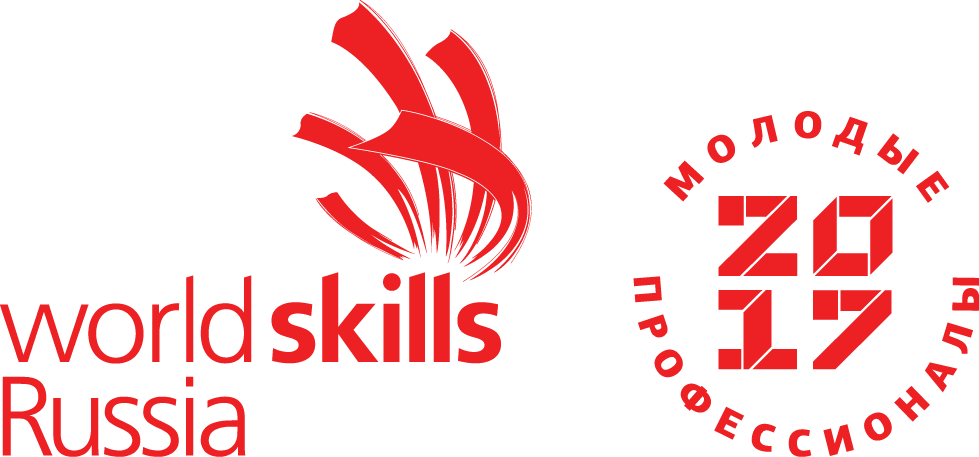 КОНКУРСНОЕ ЗАДАНИЕпо компетенции «Преподавание в младших классах»(R21 Elementary School Teaching) Конкурсное задание включает в себя следующие разделы:Формы участия в конкурсеЗадание для конкурсаМодули задания и необходимое времяКритерии оценкиКоличество часов на выполнение задания: 15 ч. 15 мин.1. ФОРМЫ УЧАСТИЯ В КОНКУРСЕИндивидуальный конкурс.2. ЗАДАНИЕ ДЛЯ КОНКУРСАСодержанием конкурсного задания является организация урочной, внеурочной и воспитательной деятельности, создание условий для развития детей посредством активного взаимодействия с участниками образовательного процесса (обучающимися, семьей обучающегося, коллегами). Участники соревнований выполняют конкурсное задание по следующим модулям: общекультурное развитие, общепрофессиональное развитие, взаимодействие с родителями и сотрудниками образовательного учреждения, саморазвитие и самообразование. Конкурс включает в себя подготовку и проведение виртуальной экскурсии; подготовку и проведение фрагмента урока (этап открытия нового знания) в начальных классах по одному из учебных предметов; разработку и проведение внеурочного занятия c использованием интерактивного оборудования; подготовку и проведение обучающего интерактива по решению ситуативной педагогической задачи; подготовку и размещение материала для персонального сайта учителя.Актуальное конкурсное задание (с внесением 30% изменений) и окончательные аспекты критериев оценки уточняются экспертами чемпионата. Оценка производится как в отношении работы модулей, так и в отношении процесса выполнения конкурсной работы. Если участник конкурса не выполняет требования техники безопасности, подвергает опасности себя или других конкурсантов, такой участник может быть отстранен от конкурса.Модули и время сведены в таблице 1 Таблица 1.Конкурсное заданиеМодуль A. Подготовка и проведение фрагмента урока (этап открытия нового знания) в начальных классах по одному из учебных предметов с использованием интерактивного оборудованияA1. Разработка технологической карты фрагмента урокаЦель: продемонстрировать умение разрабатывать технологическую карту фрагмента урока Описание объекта: технологическая карта фрагмента урока (этап открытия нового знания) с использованием интерактивного оборудования.Лимит времени на выполнение задания: 1 часа 30 мин (участник использует материалы, указанные в инфраструктурном листе)Задание:Определить цель и задачи фрагмента урокаОпределить этапы фрагмента урока, соответствующие им задачи и планируемые результаты Разработать структуру и ход фрагмента урока Определить содержание фрагмента урока, методы и формы организации деятельности обучающихся.Определить иные дидактические средства и интерактивное оборудованиеВнести данные в технологическую карту фрагмента урока (см. Приложение)Распечатать технологическую карту и предоставить ее экспертамПримечание: Технологическая карта фрагмента урока разрабатывается без использования материалов сети Интернет.А2. Проведение фрагмента урока (этап открытия нового знания) в начальных классах по одному из учебных предметов с использованием интерактивного оборудованияЦель: продемонстрировать умение провести фрагмент урока в соответствии с разработанной технологической картой с применением современных образовательных и информационно-коммуникационных технологий.Описание объекта: демонстрация фрагмента урока (этап открытия нового знания) с использованием интерактивного оборудования.Лимит времени на выполнение задания: 1 час 30 мин (участник использует материалы, указанные в инфраструктурном листе)Лимит времени на представление задания: 15 минутКонтингент: дети младшего школьного возраста (6 человек) Задание:I.	Подготовка к демонстрации фрагмента урока (этап открытия нового знания) с использованием интерактивного оборудованияПодготовить для использования материалы и интерактивное оборудование, необходимые для деятельности педагогаПодготовить для использования оборудование, необходимое для организации деятельности обучающихсяII.	Демонстрация фрагмента урока (этап открытия нового знания) с использованием интерактивного оборудованияПродемонстрировать фрагмент урока в соответствии с разработанной технологической картойПродемонстрировать элементы современных образовательных технологий и владение интерактивным оборудованием на различных этапах фрагмента урока (мотивационный, постановка учебной задачи, учебное действие, действия контроля, самоконтроля, оценки и самооценки). Примечание: при проведении фрагмента урока необходимо продемонстрировать использование не менее двух видов интерактивного оборудования, указанного в инфраструктурном листе. Модуль В. Разработка и демонстрация дидактического средства на интерактивном оборудовании в соответствии с заданной темой урока.Цель: продемонстрировать умение разрабатывать дидактическое средство.Описание объекта: дидактическое средство Лимит времени на выполнение задания: 1 час (участник использует материалы, указанные в инфраструктурном листе)Лимит времени на представление задания: 10 минутКонтингент:  - Задание:I.	Разработка дидактического средства в соответствии с заданной темой урока.  Определить цель использования дидактического средства, исходя из темы и цели фрагмента урока Самостоятельно разработать дидактическое средство. Подготовить для использования материалы и интерактивное оборудование, необходимые для демонстрации применения дидактического средства II.	Демонстрация применения дидактического средства Продемонстрировать применение самостоятельно разработанного участником дидактического средства. Примечание: Самостоятельно разработанное участником дидактическое средство должно включать задания, предполагающие практическое применение полученных знаний. Самостоятельно разработанное участником дидактическое средство должно включать не менее трех типов заданий, различающихся по способу действия. Модуль С. Разработка и проведение внеурочного занятия по общеинтеллектуальному направлению с использованием интерактивного оборудования и робототехники.Цель: продемонстрировать умение подготовить и провести занятие внеурочной деятельности с использованием интерактивного оборудования.Описание объекта: внеурочное занятие Лимит времени на выполнение задания: 3 час 00 минут (участник использует материалы, указанные в инфраструктурном листе)Лимит времени на представление задания: 15 мин Контингент: дети младшего школьного возраста (6 человек) Задание:1.	Определить цель и задачи занятия2.	Разработать структуру и ход занятия3.	Определить содержание занятия в том числе задания с использованием интерактивного оборудования. 4.	Подобрать материалы и оборудование5.	Сообщить экспертам о завершении работы и готовности демонстрировать заданиеМодуль 4: D.  Подготовка и проведение обучающего интерактива для родителей по решению ситуативной педагогической задачи.D1. Решение ситуативной педагогической задачиЦель: продемонстрировать умение анализировать и решать ситуативные педагогические задачиОписание объекта: решение ситуативной педагогической задачиЛимит времени на выполнение задания: 1 часа 30 минут (участник использует материалы, указанные в инфраструктурном листе)Лимит времени на представление задания: -Контингент: - Задание: I.	Решение ситуативной педагогической задачи1.	Проанализировать педагогическую ситуацию.2.	Определить проблему в контексте педагогического процесса.3.	На основе анализа ситуации и конкретных условий сформулировать педагогическую задачу, решение которой будет найдено совместно с родителями. 4.	Найти варианты решения задачи.  5.	Письменно оформить результаты решения педагогической задачи.D2. Подготовка и проведение обучающего интерактива по решению ситуативной педагогической задачи.Цель: продемонстрировать умение организовать интерактивное взаимодействие в ходе мастер-класса.Описание объекта: интерактивЛимит времени на выполнение задания: 1 часа 30 минут (участник использует материалы, указанные в инфраструктурном листе)Лимит времени на представление задания: 15 минут Контингент: волонтеры (6 человек) Задание: I.	Подготовка к проведению интерактива, направленного на решение ситуативной педагогической задачи1.	Определить цель и задачи интерактивного взаимодействия.2.	Осуществить подбор интерактива3.	Определить содержание и форму проведения интерактива4.	Подготовить материалы и оборудование.II.	Проведение интерактива, направленного на решение ситуативной педагогической задачи1.	Продемонстрировать умение организовать и провести интерактивное обсуждение заданной педагогической ситуации2.	Продемонстрировать умение организовать продуктивное сотрудничество по поиску вариантов решения педагогической задачи.3.	Продемонстрировать умение осуществлять рефлексивный анализ.Модуль E. Разработка паспорта проекта для организации проектно-исследовательской деятельности обучающихся.Цель: продемонстрировать умение разрабатывать паспорт проекта исследовательской деятельности в начальной школе Описание объекта: паспорт проекта исследования.Лимит времени на выполнение задания: 2 часа (участник использует материалы и оборудование, указанные в инфраструктурном листе).Лимит времени на представление задания: 10 минут.Задание:I. Разработка паспорта проекта.Определить тему проекта в рамках обозначенного объекта исследования естественно-научного содержания, обосновать ее актуальностьОпределить и сформулировать научный аппарат проекта: проблема исследования, объект, предмет, цель, задачи, гипотеза, методы исследования.  Определить этапы работы над проектом с указанием содержания деятельности.Определить предполагаемый продукт проекта. Внести данные в паспорт проекта. Модуль F: Подготовка и размещение материала для персонального сайта учителя. Цель: продемонстрировать умение работать с персональным сайтом учителя Описание объекта: презентация сайта Лимит времени на выполнение задания: 2 час Лимит времени на представление задания: 10 минутЗадание:1.	Подобрать материал для сайта по заданной теме2.	Определить структурные компоненты размещаемого материала3.	Определить содержание каждого структурного компонента4.	Подобрать дизайн оформления подготовленного материала5.	 Подготовить выступление. 6.	Сообщить экспертам о завершении работы и готовности выполнить конкурсное задание.4. Критерии оценкиВ данном разделе определены критерии оценки и количество начисляемых баллов (таблица 2). Общее количество баллов задания/модуля по всем критериям оценки составляет 100.Таблица 2.№ п/пНаименование модуляВремя на задание1Модуль А. Подготовка и проведение фрагмента урока (этап открытия нового знания) в начальных классах по одному из учебных предметов с использованием интерактивного оборудования1A1. Разработка технологической карты фрагмента урокаПодготовка - 1 час 30 мин1А2. Проведение фрагмента урока (этап открытия нового знания) в начальных классах по одному из учебных предметов с использованием интерактивного оборудованияПодготовка - 1 час 30 минДемонстрация - 15 мин2Модуль В. Разработка и демонстрация дидактического средства на интерактивном оборудовании в соответствии с заданной темой урока.Подготовка - 1 час Демонстрация - 10 мин3Модуль С. Разработка и проведение внеурочного занятия по общеинтеллектуальному направлению с использованием интерактивного оборудования и робототехники.Подготовка - 3 час Демонстрация - 15 мин4Модуль D.  Подготовка и проведение обучающего интерактива для родителей по решению ситуативной педагогической задачи.4D1. Решение ситуативной педагогической задачиПодготовка - 1 час 30 мин4D2. Подготовка и проведение обучающего интерактива для родителей по решению ситуативной педагогической задачи.Подготовка - 1час 30 минДемонстрация - 15 мин5Модуль E. Разработка паспорта проекта для организации проектно-исследовательской деятельности обучающихся. Подготовка - 2 час Демонстрация - 10 мин6Модуль F. Подготовка и размещение материала для персонального сайта учителя Подготовка - 2 час Демонстрация - 10 минКрКритерииКрКритерииБаллыБаллыБаллыМодулиМнение судейИзмеримаяВсего1Модуль А. Подготовка и проведение фрагмента урока (этап открытия нового знания) в начальных классах по одному из учебных предметов с использованием интерактивного оборудования717242A1. Разработка технологической карты фрагмента урока-663А2. Проведение фрагмента урока (этап открытия нового знания) в начальных классах по одному из учебных предметов с использованием интерактивного оборудования711184Модуль В. Разработка и демонстрация дидактического средства на интерактивном оборудовании в соответствии с заданной темой урока.3695Модуль С. Разработка и проведение внеурочного занятия по общеинтеллектуальному направлению с использованием интерактивного оборудования и робототехники.515206Модуль: D.  Подготовка и проведение обучающего интерактива для родителей по решению ситуативной педагогической задачи.821297D1. Решение ситуативной педагогической задачи-998D2. Подготовка и проведение обучающего интерактива для родителей по решению ситуативной педагогической задачи.812209Модуль E. Разработка паспорта проекта для организации проектно-исследовательской деятельности обучающихся. 17810Модуль F. Подготовка и размещение материала для персонального сайта учителя. 3710Всего2773100